СОГЛАШЕНИЕ № 36О ПЕРЕДАЧЕ ОСУЩЕСТВЛЕНИЯ ЧАСТИ ПОЛНОМОЧИЙ МУНИЦИПАЛЬНОГО РАЙОНА «КАРЫМСКИЙ РАЙОН» ОРГАНУ МЕСТНОГО САМОУПРАВЛЕНИЯ СЕЛЬСКОГО ПОСЕЛЕНИЯ «ЖИМБИРИНСКОЕ» МУНИЦИПАЛЬНОГО РАЙОНА «КАРЫМСКИЙ РАЙОН»Администрация муниципального района «Карымский район», именуемая в дальнейшем Администрация района, в лице главы муниципального района «Карымский район» Сидельникова Алексея Сергеевича, действующего на основании Устава муниципального района «Карымский район», с одной стороны, и Администрация сельского поселения «Жимбиринское» муниципального района «Карымский район» Забайкальского края, именуемая в дальнейшем Администрация поселения, в лице главы сельского поселения «Жимбиринское» Обухова Николая Дмитириевича, действующего на основании Устава сельского поселения «Жимбиринское», с другой стороны, в дальнейшем именуемые Стороны, заключили настоящее Соглашение о нижеследующем.1. Предмет Соглашения		1.1. Администрация района передает, а Администрация поселения принимает осуществление части полномочий по решению вопросов местного значения муниципального района «Карымский район» (далее - Район), предусмотренных пунктами 4,6,8,13,15,18,22,26,33.1 статьи 14 Федерального закона №131-ФЗ «Об общих принципах организации местного самоуправления в Российской Федерации», это:1.1.1. организация в границах поселения электро-, тепло-, газо- и водоснабжения населения, водоотведения, снабжения населения топливом в пределах полномочий, установленных законодательством Российской Федерации:- организация обеспечения надежного теплоснабжения потребителей на территориях поселений, в том числе принятие мер по организации обеспечения теплоснабжения потребителей в случае неисполнения теплоснабжающими организациями или теплосетевыми организациями своих обязательств либо отказа указанных организаций от исполнения своих обязательств;- рассмотрение обращений потребителей по вопросам надежности теплоснабжения в порядке, установленном правилами организации теплоснабжения, утвержденными Правительством Российской Федерации;- выполнение требований, установленных правилами оценки готовности поселений к отопительному периоду, и контроль за готовностью теплоснабжающих организаций, теплосетевых организаций, отдельных категорий потребителей к отопительному периоду;- согласование вывода источников тепловой энергии, тепловых сетей в ремонт и из эксплуатации;- организация водоснабжения населения, в том числе принятие мер по организации водоснабжения населения и (или) водоотведения в случае невозможности исполнения организациями, осуществляющими горячее водоснабжение, холодное водоснабжение и (или) водоотведение, своих обязательств либо в случае отказа указанных организаций от исполнения своих обязательств;- согласование вывода объектов централизованных систем горячего водоснабжения, холодного водоснабжения и (или) водоотведения в ремонт и из эксплуатации;- заключение соглашений об условиях осуществления регулируемой деятельности в сфере водоснабжения и водоотведения в случаях, предусмотренных настоящим Федеральным законом;1.1.2. обеспечение проживающих в поселении и нуждающихся в жилых помещениях малоимущих граждан жилыми помещениями, организация строительства и содержания муниципального жилищного фонда, создание условий для жилищного строительства, осуществление муниципального жилищного контроля, а также иных полномочий органов местного самоуправления в соответствии с жилищным законодательством:- использование бюджетных средств и иных не запрещенных законом источников денежных средств для улучшения жилищных условий граждан, в том числе путем предоставления в установленном порядке субсидий для приобретения или строительства жилых помещений;- в установленном порядке предоставления гражданам жилых помещений по договорам социального найма или договорам найма жилых помещений муниципального жилищного фонда;- стимулирование жилищного строительства;- обеспечение защиты прав и законных интересов граждан, приобретающих жилые помещения и пользующихся ими на законных основаниях, потребителей коммунальных услуг, а также услуг, касающихся обслуживания жилищного фонда;- учет муниципального жилищного фонда;- установление размера дохода, приходящегося на каждого члена семьи, и стоимости имущества, находящегося в собственности членов семьи и подлежащего налогообложению, в целях признания граждан малоимущими и предоставления им по договорам социального найма жилых помещений муниципального жилищного фонда;- определение дохода граждан и постоянно проживающих совместно с ними членов их семей и стоимости подлежащего налогообложению их имущества в целях признания граждан нуждающимися в предоставлении жилых помещений по договорам найма жилых помещений жилищного фонда социального использования;- установление максимального размера дохода граждан и постоянно проживающих совместно с ними членов их семей и стоимости подлежащего налогообложению их имущества в целях признания граждан нуждающимися в предоставлении жилых помещений по договорам найма жилых помещений жилищного фонда социального использования;- ведение в установленном порядке учета граждан в качестве нуждающихся в жилых помещениях, предоставляемых по договорам социального найма;- ведение учета граждан, нуждающихся в предоставлении жилых помещений по договорам найма жилых помещений жилищного фонда социального использования;- определение порядка предоставления жилых помещений муниципального специализированного жилищного фонда;- предоставление в установленном порядке малоимущим гражданам по договорам социального найма жилых помещений муниципального жилищного фонда;- принятие в установленном порядке решений о переводе жилых помещений в нежилые помещения и нежилых помещений в жилые помещения;- согласование переустройства и перепланировки жилых помещений;1.1.3. участие в предупреждении и ликвидации последствий чрезвычайных ситуаций в границах поселения:- осуществление подготовки и содержания в готовности необходимых сил и средств для защиты населения и территорий от чрезвычайных ситуаций, обучение населения способам защиты и действиям в этих ситуациях;- принятие решений о проведении эвакуационных мероприятий в чрезвычайных ситуациях и организация их проведения;- осуществление информирования населения о чрезвычайных ситуациях;- организация и проведение аварийно-спасательных и других неотложных работ; при недостаточности собственных сил и средств обращения за помощью к органам местного самоуправления района, органам исполнительной власти субъектов Российской Федерации;- содействие устойчивому функционированию организаций в чрезвычайных ситуациях;- создание при органах местного самоуправления постоянно действующих органов управления, специально уполномоченных на решение задач в области защиты населения и территорий от чрезвычайных ситуаций (работники, отделы);- создание и поддержание в постоянной готовности системы оповещения и информирования населения о чрезвычайных ситуациях;- осуществление сбора информации в области защиты населения и территорий от чрезвычайных ситуаций и обмен такой информацией, обеспечение, в том числе с использованием комплексной системы экстренного оповещения населения, своевременное оповещение населения об угрозе возникновения или о возникновении чрезвычайных ситуаций;1.1.4. сохранение, использование и популяризация объектов культурного наследия (памятников истории и культуры), находящихся в собственности поселения, охрана объектов культурного наследия (памятников истории и культуры) местного (муниципального) значения, расположенных на территории поселения:-сохранение, использование и популяризация объектов культурного наследия (памятников истории и культуры), находящихся в собственности поселения;- охрана объектов культурного наследия (памятников истории и культуры) местного (муниципального) значения, расположенных на территории поселения;1.1.5. создание условий для массового отдыха жителей поселения и организация обустройства мест массового отдыха населения, включая обеспечение свободного доступа граждан к водным объектам общего пользования и их береговым полосам:- создание условий для массового отдыха жителей поселения;- организация обустройства мест массового отдыха населения, включая обеспечение свободного доступа граждан к водным объектам общего пользования и их береговым полосам;1.1.6. участие в организации деятельности по накоплению (в том числе и по раздельному накоплению) и транспортированию твердых коммунальных отходов:- участие в организации деятельности по накоплению (в том числе и по раздельному накоплению) и транспортированию твердых коммунальных отходов;1.1.7. организация ритуальных услуг и содержание мест захоронения:- создание специализированных служб по вопросам похоронного дела. Издание правовых актов по организации ритуальных услуг, правил содержания кладбищ, установление перечня ритуальных услуг, предоставляемых физическими и юридическими лицами различных форм собственности;1.1.8. осуществление мероприятий по обеспечению безопасности людей на водных объектах, охране их жизни и здоровья:- осуществление мероприятий по обеспечению безопасности людей на водных объектах, охране их жизни и здоровья;1.1.9. предоставление помещения для работы на обслуживаемом административном участке поселения сотруднику, замещающему должность участкового уполномоченного полиции:- предоставление помещения для работы на обслуживаемом административном участке поселения сотруднику, замещающему должность участкового уполномоченного полиции.1.2. Исключительные полномочия представительного органа местного самоуправления, в том числе по нормативному регулированию в области указанных вопросов местного значения, а также полномочий исполнительно-распорядительного органа местного самоуправления в области контроля за исполнением полномочий по решению вопроса местного значения (далее - переданные полномочия) данным соглашением не передаются.1.3. Реализацию переданных полномочий осуществляет Администрация поселения, которая действует в пределах полномочий, определенных настоящим Соглашением, в соответствии с действующим законодательством Российской Федерации, муниципальными правовыми актами Района. 1.4.	Администрация района в целях реализации переданных полномочий передает исполнение следующих полномочий:1.4.1.	Обеспечение заключение договоров и соглашений с физическими и юридическими лицами, а также правового сопровождения, необходимого для реализации настоящего Соглашения: подготовка и принятие в соответствии с законодательством муниципальных правовых актов поселения, обеспечивающих осуществление переданных полномочий, за исключением исключительных полномочий представительного органа местного самоуправления, в том числе по нормативному регулированию в области данного вопроса местного значения, а также полномочий исполнительно-распорядительного органа местного самоуправления в области контроля за исполнением полномочий по решению вопроса местного значения	1.4.2.	Организационное, материально-техническое обеспечение и программное сопровождение мероприятий по осуществлению переданных полномочий.	1.4.3.	Взаимодействие с органами государственной власти и органами местного самоуправления, предоставление информации (аналитических справок, отчетов и т.д.) по осуществлению переданных полномочий на основе данных Администрации района.2. Обязанности и права сторон2.1.  Администрация района обязана:2.1.1. Представлять Совету сельского поселения «Жимбиринское» по их письменному запросу отчетность о ходе исполнения полномочий, предусмотренных пунктом 1.1 настоящего Соглашения, использовании финансовых средств (межбюджетных трансфертов), а также другой информации.2.1.2. Ежемесячно передавать Администрации поселения в порядке, установленном пунктом 3 настоящего Соглашения, финансовые средства (межбюджетные трансферты) на реализацию полномочий, предусмотренных пунктом 1.1 настоящего соглашения из бюджета района в размере определенным пунктом 3.2 настоящего Соглашения.2.1.3. Передать Администрации поселения в порядке, установленном пунктом 4 настоящего Соглашения, движимое и недвижимое имущество, находящееся в собственности района (далее – материальные средства района) на реализацию полномочий, предусмотренных пунктом 1.1 настоящего соглашения.2.1.4. Представлять Администрации поселения информацию, необходимую для осуществления полномочий, предусмотренных пунктом 1.1 настоящего соглашения и оказывать методическую помощь в осуществлении переданных полномочий.2.2. Администрация поселения обязана:2.2.1. Осуществлять полномочия, предусмотренные пунктом 1.1 настоящего Соглашения, в соответствии с требованиями действующего законодательства.2.2.2. Обеспечивать целевое использование финансовых средств (межбюджетных трансфертов) и материальных средств района исключительно на осуществление полномочий, предусмотренных пунктом 1.1 настоящего Соглашения.2.2.3. Предоставлять Администрации района ежеквартальный отчёт о ходе исполнения полномочий, использовании финансовых средств (межбюджетных трансфертов) и материальных средств района, а также иную информацию в порядке, предусмотренном пунктом 4 настоящего Соглашения.2.2.4.  Представлять Совету муниципального района «Карымский район» по их письменному запросу отчетность о ходе исполнения полномочий, предусмотренных пунктом 1.1 настоящего Соглашения, использовании финансовых средств (межбюджетных трансфертов), а также другой информации.2.2.5. Обеспечить возврат неиспользованных финансовых средств (межбюджетных трансфертов) и материальных средств района в установленных настоящим соглашением случаях.2.3.  Администрация  района имеет право:2.3.1.Осуществлять контроль за исполнением Администрацией поселения полномочий, а также за целевым использованием предоставленных финансовых средств (межбюджетных трансфертов) и материальных средств района.2.3.2.Получать от Администрации  поселения  информацию об использовании финансовых средств (межбюджетных трансфертов).2.3.3.Требовать возврата суммы перечисленных финансовых средств (межбюджетных трансфертов) в случае их нецелевого использования.2.3.4.Требовать возврата суммы перечисленных финансовых средств (межбюджетных трансфертов) в случае неисполнения администрацией поселения полномочий, предусмотренных пунктом 1.1 настоящего Соглашения.2.4. Администрация  поселения имеет право:2.4.1. На финансовое обеспечение полномочий, предусмотренных пунктом 1.1 настоящего Соглашения, за счет межбюджетных трансфертов, предоставляемых Администрацией района в порядке, предусмотренном пунктом 4 настоящего Соглашения.2.4.2. На обеспечение полномочий, предусмотренных пунктом 1.1 настоящего Соглашения, необходимыми материальными ресурсами, предоставляемыми Администрацией района.2.4.3. Запрашивать у Администрации района информацию, необходимую для осуществления полномочий, предусмотренных пунктом 1.1 настоящего Соглашения.2.4.4. Приостановить на срок до 1 месяца, а по окончании указанного срока прекратить исполнение полномочий, предусмотренных пунктом 1.1 настоящего Соглашения, при непредставлении финансовых средств (межбюджетных трансфертов) из бюджета района в течение трёх месяцев с момента последнего перечисления.2.4.5. Осуществлять взаимодействие с заинтересованными органами государственной власти, в том числе заключать соглашения о взаимодействии по вопросам реализации полномочий, предусмотренных в пункте 1.1 настоящего Соглашения.2.4.6. Дополнительно использовать собственные материальные ресурсы и финансовые средства, в случаях и порядке, предусмотренных решением Совета муниципального района.3. Ежегодный объем межбюджетных трансфертов, необходимых для осуществления передаваемых полномочий, финансовые санкции за неисполнение соглашения3.1. Финансовое обеспечение (межбюджетные трансферты) для реализации Администрацией поселения переданных Администрацией района полномочий осуществляется в размере, установленном в Приложении к настоящему Соглашению.3.2. Межбюджетные трансферты для осуществления переданных полномочий зачисляются в бюджет поселения ежемесячно в размере 1/12 годового объема в срок до 25 числа месяца.3.3. За нарушение сроков перечисления в бюджет поселения межбюджетных трансфертов для реализации переданных полномочий по настоящему Соглашению, Администрация района уплачивает в бюджет поселения неустойку в размере 0,01 % от ежеквартальной суммы межбюджетных трансфертов.3.4. За неисполнение и (или) ненадлежащее исполнение переданных по настоящему Соглашению полномочий Администрация поселения уплачивает в бюджет Района неустойку в размере 0,01 % от ежеквартальной суммы межбюджетных трансфертов.3.5. Финансирование Администрацией района мероприятий по переданным полномочиям осуществляется в рамках средств, предусмотренных Приложением к настоящему Соглашению.3.6. В случае необходимости проведения дополнительных мероприятий в рамках исполнения Администрацией поселений переданных полномочий, финансирование которых не предусмотрено настоящим Соглашением, финансирование данных расходов осуществляется в порядке и объемах, предусмотренных дополнительным соглашением к настоящему Соглашению.4. Порядок передачи и использования материальных средств района, в том числе перечень имущества, передаваемого для обеспечения осуществления передаваемых полномочий, порядок владения, пользования и распоряжения этим имуществом4.1. Материальные средства района, необходимые для осуществления переданных полномочий, передаются в безвозмездное пользование Администрации поселения.4.2. Передача материальных средств района осуществляется путем составления акта-приема передачи, подписанного Сторонами.4.3. Передача материальных средств осуществляется в течение одного месяца с момента подписания настоящего соглашения.4.4. Материальные средства, переданные в безвозмездное пользование, используются по целевому назначению.4.5. В случае ненадлежащего использования материальных средств района, администрация района вправе истребовать данные средства у Администрации поселения в течение пяти дней с момента установления факта ненадлежащего использования. Администрация поселения обязана обеспечить передачу материальных средств района в течение пятидневного срока с момента истребования данного имущества. 4.6. Затраты на эксплуатацию, ремонт, амортизацию, замену и обновление основных фондов, входящих в состав материальных средств поселения, переданных в безвозмездное пользование, учитываются при определении ежегодного объема межбюджетных трансфертов, перечисляемых из соответствующего бюджета в соответствии с пунктом 5 настоящего соглашения.4.7. После прекращения действия настоящего соглашения материальные средства района передаются администрацией поселения в администрацию района на основании акта-приема передачи, подписанного Сторонами, не позднее одного месяца со дня  прекращения действия соглашения.Порядок контроля за исполнением передаваемых полномочий, сроки и порядок предоставления отчетов об осуществлении переданных полномочий, использовании финансовых средств (межбюджетных трансфертов) и материальных ресурсов5.1.	Администрация района осуществляет контроль за исполнением переданных полномочий и за целевым использованием денежных средств, предоставляемых для финансирования расходов по осуществлению переданных полномочий.	5.2.	Контроль осуществляется путем представления Администрацией поселения в Администрацию района письменных квартальных и годовых отчетов об осуществлении полномочий и использовании финансовых средств. Квартальные отчеты представляются до 20 числа месяца, следующего за последним месяцем квартала. Годовой отчет представляется до конца первого квартала следующего года.	5.3. Отчеты утверждаются главой района в течение 20 дней с даты их представления Администрацией поселения.6. Срок действия соглашения, основания и порядок изменения и расторжения соглашения, в том числе досрочного прекращения соглашения либо отдельных его положений, а также последствия изменения и расторжения соглашения6.1.	Настоящее Соглашение заключается сроком на 1 год. Срок действия настоящего Соглашения с «01» января 2020 года по «31» декабря 2020 года.	6.2.	Действие настоящего Соглашения прекращается в связи с истечением срока его действия либо в случаях досрочного прекращения.	6.3.	Действие настоящего Соглашения может быть прекращено досрочно в следующих случаях:	6.3.1. по взаимному согласию Сторон настоящего Соглашения. Решение Сторон о досрочном прекращении осуществления полномочий оформляется в порядке, установленном для заключения основного соглашения;6.3.2. по инициативе Администрации района в случае установления факта ненадлежащего осуществления (или неосуществления) Администрацией поселения переданных полномочий, нецелевого использования межбюджетных трансфертов и (или) муниципального имущества при условии письменного уведомления Администрации поселения  за 1 месяц;6.3.3. по инициативе одной из Сторон при условии письменного уведомления другой Стороны за 2 месяца до окончания срока действия настоящего Соглашения, за исключением случаев, когда до исполнения срока настоящего Соглашения осталось менее 2 месяцев;6.3.4. в случае отказа Администрации поселения от исполнения переданных полномочий, когда отказ допускается настоящим Соглашением;6.3.5. в случае вступления в силу решения суда.6.4. Администрация поселения вправе отказаться от исполнения настоящего Соглашения в следующих случаях:6.4.1. нарушение Администрацией района сроков предоставления межбюджетных трансфертов и (или) имущества более чем на 2 месяца;6.4.2. принятие органами местного самоуправления Района, органами государственной власти нормативного правового акта, существенно изменяющего условия осуществления переданных полномочий.7. Заключительные положения	7.1.	Администрация района и Администрация поселения договорились о сотрудничестве при исполнении настоящего Соглашения.	7.2.	Возникшие разногласия по вопросам исполнения настоящего Соглашения решаются путём переговоров в согласительной комиссии. В случае невозможности решения разногласий путём переговоров спор решается в судебном порядке.	7.3.	Настоящее Соглашение составлено в 3-х экземплярах, имеющих равную юридическую силу, на ___ листах.	7.4.	Все уведомления, дополнительные соглашения, а также иные документы, предусмотренные настоящим Соглашением или принимаемые в соответствии с ним, оформляются Сторонами в письменном виде и подлежат подписанию главами муниципальных образований и вступают в силу со дня их подписания, если иное не предусмотрено самим документом. 8. Реквизиты и подписи сторонОБЪЕМЫФИНАНСОВЫХ СРЕДСТВ ИНЫХ МЕЖБЮДЖЕТНЫХ ТРАНСФЕРТОВ ДЛЯ ОСУЩЕСТВЛЕНИЯ ЧАСТИ ПОЛНОМОЧИЙ МУНИЦИПАЛЬНОГО РАЙОНА «КАРЫМСКИЙ РАЙОН» ОРГАНОМ МЕСТНОГО САМОУПРАВЛЕНИЯ СЕЛЬСКИМ ПОСЕЛЕНИЕМ «ЖИМБИРИНСКОЕ» МУНИЦИПАЛЬНОГО РАЙОНА «КАРЫМСКИЙ РАЙОН»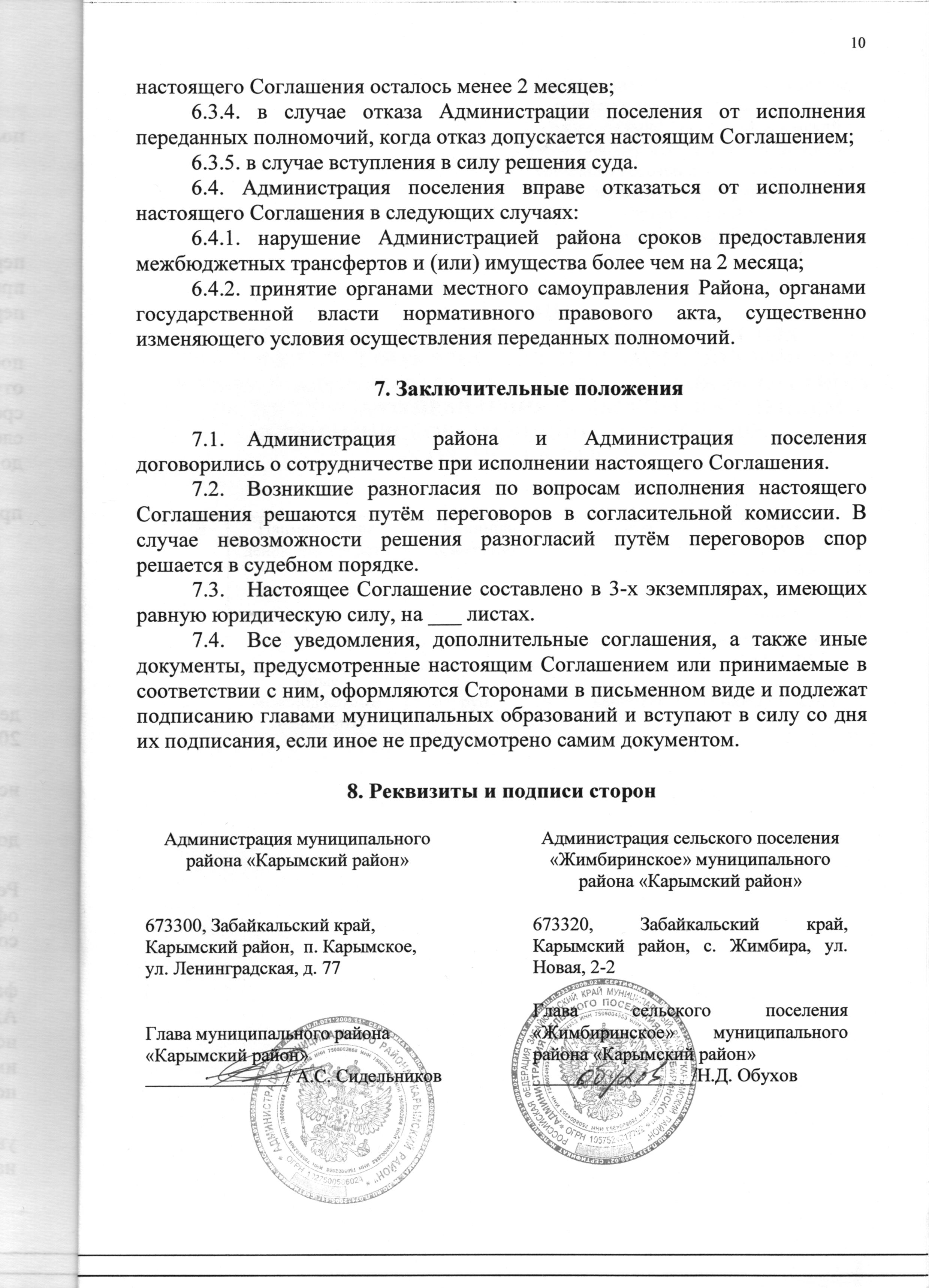 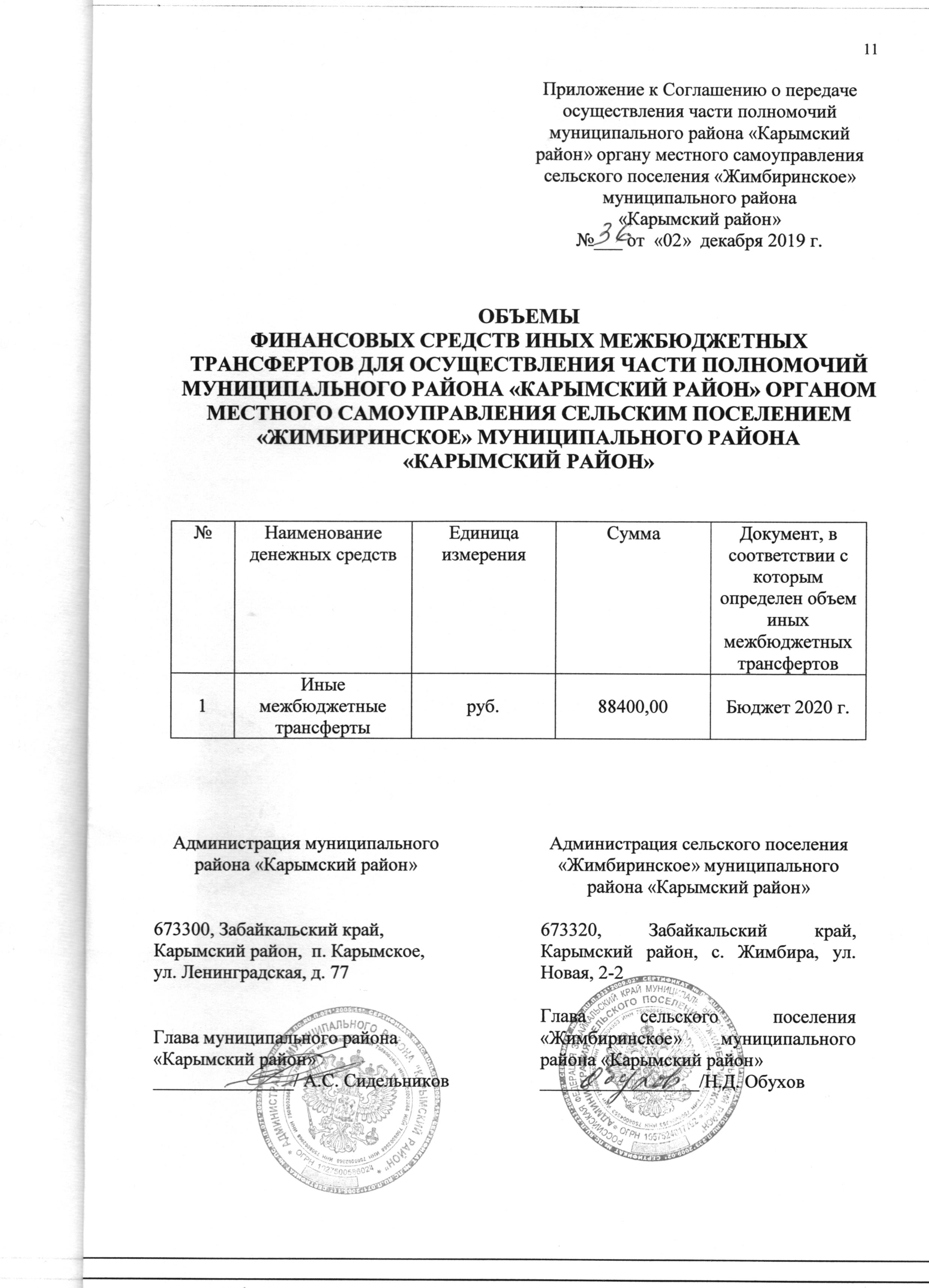 пгт. КарымскоеВторое декабря две тысячи девятнадцатого годаАдминистрация муниципального района «Карымский район»673300, Забайкальский край, Карымский район,  п. Карымское,  ул. Ленинградская, д. 77Глава муниципального района «Карымский район»   _______________/ А.С. СидельниковАдминистрация сельского поселения «Жимбиринское» муниципального района «Карымский район»673320, Забайкальский край, Карымский район, с. Жимбира, ул. Новая, 2-2Глава сельского поселения «Жимбиринское» муниципального района «Карымский район»_________________/Н.Д. ОбуховАдминистрация сельского поселения «Жимбиринское» муниципального района «Карымский район»673320, Забайкальский край, Карымский район, с. Жимбира, ул. Новая, 2-2Глава сельского поселения «Жимбиринское» муниципального района «Карымский район»_________________/Н.Д. ОбуховПриложение к Соглашению о передаче осуществления части полномочий муниципального района «Карымский район» органу местного самоуправления сельского поселения «Жимбиринское» муниципального района «Карымский район»№___ от  «02»  декабря 2019 г.№Наименование денежных средствЕдиница измеренияСуммаДокумент, в соответствии с которым определен объем иных межбюджетных трансфертов1Иные межбюджетные трансфертыруб.88400,00Бюджет 2020 г.Администрация муниципального района «Карымский район»673300, Забайкальский край, Карымский район,  п. Карымское,  ул. Ленинградская, д. 77Глава муниципального района «Карымский район»   _______________/ А.С. СидельниковАдминистрация муниципального района «Карымский район»673300, Забайкальский край, Карымский район,  п. Карымское,  ул. Ленинградская, д. 77Глава муниципального района «Карымский район»   _______________/ А.С. СидельниковАдминистрация сельского поселения «Жимбиринское» муниципального района «Карымский район»673320, Забайкальский край, Карымский район, с. Жимбира, ул. Новая, 2-2Глава сельского поселения «Жимбиринское» муниципального района «Карымский район»_________________/Н.Д. ОбуховАдминистрация сельского поселения «Жимбиринское» муниципального района «Карымский район»673320, Забайкальский край, Карымский район, с. Жимбира, ул. Новая, 2-2Глава сельского поселения «Жимбиринское» муниципального района «Карымский район»_________________/Н.Д. Обухов